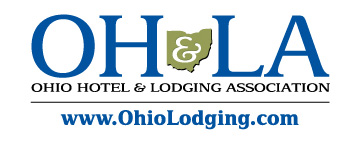 For Immediate Release	Contact: Matt MacLarenNovember 8, 2012	614-461-6462 ext. 5OH&LA Annual Conference to Feature Andrew Alexander, President of Red Roof Inns, and Tim Bridwell, VP of Hilton AmericasCOLUMBUS, OH – The Ohio Hotel & Lodging Association will hold its annual Conference and Gala on Monday, November 19 at the new Hilton Columbus Downtown.The day’s featured event is a panel including Tim Bridwell, Vice President of Hilton Americas, Andrew Alexander, President of Red Roof Inns, and Marlene Colucci, Vice President of Government Affairs for the American Hotel & Lodging Association.  Tim Bridwell will also emcee the evening gala and host a panel discussion featuring industry leaders.The highlight of the evening Gala will be the presentation of the annual Stars of The Industry Awards.  “Award winners are the best of the best in our industry” said Ohio Hotel & Lodging Association Executive Director, Matt MacLaren.  “The stars awards recognize employees that consistently go above and beyond to provide outstanding service to guests.”  Hotel employees are nominated by their peers and awards are presented to server of the year, housekeeper of the year, front desk associate of the year, supervisor/manager of the year, service superstar of the year, general manager of the year.  A Bed and Breakfast award winner is selected based on guest feedback.  The conference will be held at the Hilton Columbus Downtown.  This new hotel offers a contemporary presence in the eclectic urban hub of Columbus, reflecting the spirit and energy of the area.  The hotel features a stunning art collection comprised of over 150 original pieces by  artists displayed in function space, guest rooms and public areas of the hotelThe Ohio Hotel & Lodging Association encourages anyone in the lodging industry to attend the conference by registering online at www.OhioLodging.com or by contacting OH&LA at 614-461-6462.For more information please contact Matt MacLaren at 614-461-6462 x 5 or matt@ohla.org.# 30 #Founded in 1893, the Ohio Hotel & Lodging Association's has over 600 members and its’ primary mission is to provide representation, information and resources for the  lodging industry while promoting the  tourism industry, and increasing membership value.